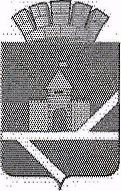 ПОСТАНОВЛЕНИЕ
АДМИНИСТРАЦИИ ПЫШМИНСКОГО ГОРОДСКОГО ОКРУГА________________________________________________________________________________                      № _____________                                      пгт.ПышмаОб  утверждении Порядка предоставления субсидий из бюджета Пышминского городского округа на оказание финансовой поддержки  социально ориентированным  некоммерческим организациям Пышминского городского округа  В соответствии со статьей 78.1 Бюджетного  кодекса  Российской Федерации, Федеральным законом  от 12.01.1996 N 7-ФЗ "О некоммерческих организациях", Федеральным законом от 06.10.2003 N 131-ФЗ "Об общих принципах организации местного самоуправления в Российской Федерации", Постановлением Правительства Российской Федерации от 18.09.2020 N 1492 "Об общих требованиях к нормативным правовым актам, муниципальным правовым актам, регулирующим предоставление субсидий, в том числе грантов в форме субсидий, юридическим лицам, индивидуальным предпринимателям, а также физическим лицам - производителям товаров, работ, услуг, и о признании утратившими силу некоторых актов Правительства Российской Федерации и отдельных положений некоторых актов Правительства Российской Федерации", руководствуясь Уставом Пышминского  городского округа ПОСТАНОВЛЯЮ:Утвердить Порядок предоставления субсидий из бюджета Пышминского городского округа социально ориентированным некоммерческим организациям Пышминского городского округа (Приложение № 1).Утвердить состав комиссии по отбору социально ориентированных некоммерческих организаций, претендующих на получение субсидий из бюджета Пышминского городского округа (Приложение № 2).Утвердить Положение о комиссии по отбору социально ориентированных некоммерческих организаций, на получение субсидий из бюджета Пышминского городского округа (Приложение № 3). Постановление администрации Пышминского городского округа 
от 24.07.2018  № 464 «О порядке предоставления субсидий из бюджета Пышминского городского округа на оказание финансовой поддержки социально ориентированным некоммерческим организациям Пышминского городского округа» с изменениями, внесенными постановлениями администрации Пышминского городского округа от 13.02.2019 № 89, от 05.09.2019 № 575,от 25.11.2019 № 766, от 20.01.2020 № 17, признать утратившим силу. Контроль за исполнением настоящего постановления возложить на заместителя главы администрации Пышминского городского округа по организации управления А.В. Кузеванову. Настоящее постановление опубликовать в газете «Пышминские вести»
и  на официальном сайте Пышминского городского округа (www.пышминский-го.рф).ГлаваПышминского городского округа                                                        В.В. Соколов                                                   Приложение №1                                                                              к постановлению администрацииПышминского городского округаот_____________№____________Порядок предоставления субсидий из бюджета Пышминского городского округа социально ориентированным некоммерческим организациям Пышминского городского округаI. ОБЩИЕ ПОЛОЖЕНИЯ О ПРЕДОСТАВЛЕНИИ СУБСИДИЙ1. Настоящий Порядок предоставления субсидий из бюджета Пышминского городского округа социально ориентированным некоммерческим организациям Пышминского городского округа  (далее - Порядок) разработан в соответствии со   статьей 78.1 Бюджетного кодекса Российской Федерации, Федеральным законом от 12.01.1996 N 7-ФЗ "О некоммерческих организациях", Федеральным законом от 06.10.2003 N 131-ФЗ "Об общих принципах организации местного самоуправления в Российской Федерации", Постановлением Правительства Российской Федерации от 18.09.2020 N 1492 "Об общих требованиях к нормативным правовым актам, муниципальным правовым актам, регулирующим предоставление субсидий, в том числе грантов в форме субсидий, юридическим лицам, индивидуальным предпринимателям, а также физическим лицам - производителям товаров, работ, услуг, и о признании утратившими силу некоторых актов Правительства Российской Федерации и отдельных положений некоторых актов Правительства Российской Федерации", Приказом Финансового управления Пышминского  городского  округа  от 08.02.2021 N 9 «Об утверждении Типовой формы договора (соглашения) о предоставлении субсидии (гранта в форме субсидии) из бюджета Пышминского городского округа юридическим лицам, индивидуальным предпринимателям, а также физическим лицам – производителям товаров, работ, услуг в соответствии с пунктами 3 и 7 статьи 78, пунктами 2 и 4 статьи 781» (далее - Порядок) и регламентирует процедуру предоставления из бюджета Пышминского городского округа субсидий социально ориентированным некоммерческим организациям Пышминского городского округа  (далее - Субсидии).2. Основные понятия, используемые в настоящем Порядке:Участники - социально ориентированные некоммерческие организации, осуществляющие свою  деятельность в соответствии с их учредительными документами виды деятельности, установленные Федеральным законом  от 12.01.1996 N 7-ФЗ "О некоммерческих организациях" (далее - некоммерческие организации) Организатор отбора - администрация Пышминского городского округа.Субсидия - целевая поддержка в виде финансовых средств для привлечения некоммерческих организаций к решению социальных проблем Пышминского городского округа и поддержки их деятельности в этой сфере на основе развития общественной инициативы граждан в решении вопросов местного значения. Получатели субсидий - социально ориентированные некоммерческие организации, прошедшие отбор и имеющие право на получение Субсидий.3. Целью предоставления Субсидий является реализация социально значимых проектов (планов социально – значимых мероприятий) на территории Пышминского городского округа в рамках реализации муниципальной программы Пышминского городского округа "Развитие Пышминского городского округа до 2025 года", утвержденной постановлением администрации Пышминского городского округа от 06.02.2020 N 58 (далее - Программа).4. Предоставление Субсидий осуществляется за счет средств бюджета Пышминского городского округа в пределах бюджетных ассигнований, предусмотренных решением Думы Пышминского городского округа о бюджете Пышминского городского округа на текущий финансовый год и плановый период, в пределах лимитов бюджетных обязательств, доведенных в установленном порядке главному распорядителю средств бюджета Пышминского городского округа на текущий финансовый год и плановый период.Главным распорядителем средств бюджета Пышминского городского округа, до которого в соответствии с бюджетным законодательством Российской Федерации, как получателю бюджетных средств, доведены в установленном порядке лимиты бюджетных обязательств на предоставление Субсидий на текущий финансовый год и плановый период, является администрация Пышминского городского округа (далее - Главный распорядитель).5. Субсидия предоставляется некоммерческим организациям в пределах средств, предусмотренных в бюджете Пышминского городского округа на соответствующий финансовый год и плановый период, и лимитов бюджетных обязательств, утвержденных в установленном порядке на предоставление субсидий.6. За счет субсидии  финансироваться закупки оборудования, товаров, работ, услуг; затраты на подготовку, переподготовку и повышение квалификации работников и добровольцев социально ориентированных некоммерческих организаций, а также другие расходы, связанные с функционированием и развитием организации.7.  Субсидии представляются некоммерческим организациям при следующих условиях:наличие государственной регистрации в качестве юридического лица;осуществление деятельности на территории Пышминского городского округа;отсутствие задолженности по налогам, сборам и иным обязательным платежам в бюджеты бюджетной системы Российской Федерации, срок исполнения по которым наступил в соответствии с законодательством Российской Федерации;отсутствие просроченной задолженности по возврату в соответствующий бюджет бюджетной системы Российской Федерации субсидий и иная просроченная задолженность перед соответствующим бюджетом бюджетной системы Российской Федерации;получатели субсидий не находятся в процессе реорганизации, ликвидации, в отношении него не введена процедура банкротства, деятельность не приостановлена в порядке, предусмотренном законодательством Российской Федерации;в реестре дисквалифицированных лиц отсутствуют сведения о дисквалифицированных руководителе, членах коллегиального исполнительного органа, лице, исполняющем функции единоличного исполнительного органа, или главном бухгалтере получателя Субсидии;получатели субсидий не являются иностранными юридическими лицами, а также российскими юридическими лицами, в уставном (складочном) капитале которых доля участия иностранных юридических лиц, местом регистрации которых является государство или территория, включенные Министерством финансов Российской Федерации перечень государств и территорий, предоставляющих льготный налоговый режим налогообложения и (или) не предусматривающих раскрытия и предоставления информации при проведении финансовых операций (офшорные зоны) в отношении таких юридических лиц, в совокупности превышает 50 процентов.Субсидии предоставляются некоммерческим организациям при условии осуществления ими в соответствии с учредительными документами следующих видов деятельности:1) социальное обслуживание, социальная поддержка и защита граждан;2) подготовка населения к преодолению последствий стихийных бедствий, экологических, техногенных или иных катастроф, к предотвращению несчастных случаев;3) оказание помощи пострадавшим в результате стихийных бедствий, экологических, техногенных или иных катастроф, социальных, национальных, религиозных конфликтов, беженцам и вынужденным переселенцам;4) охрана окружающей среды и защита животных;5) охрана и в соответствии с установленными требованиями содержание объектов (в том числе зданий, сооружений) и территорий, имеющих историческое, культовое, культурное или природоохранное значение, и мест захоронений;6) оказание юридической помощи на безвозмездной или на льготной основе гражданам и некоммерческим организациям и правовое просвещение населения, деятельность по защите прав и свобод человека и гражданина;7) профилактика социально опасных форм поведения граждан;8) благотворительная деятельность, а также деятельность в области содействия благотворительности и добровольчества;9) деятельность в области образования, просвещения, науки, культуры, искусства, здравоохранения, профилактики и охраны здоровья граждан, пропаганды здорового образа жизни, улучшения морально-психологического состояния граждан, физической культуры и спорта и содействие указанной деятельности, а также содействие духовному развитию личности;10) формирование в обществе нетерпимости к коррупционному поведению;11) развитие межнационального сотрудничества, сохранение и защита самобытности, культуры, языков и традиций народов Российской Федерации;12) деятельность в сфере патриотического, в том числе военно-патриотического воспитания граждан Российской Федерации;13) проведение поисковой работы, направленной на выявление неизвестных воинских захоронений и непогребенных останков защитников Отечества, установление имен погибших и пропавших без вести при защите Отечества;14) социальная и культурная адаптация и интеграция мигрантов;15) мероприятия по медицинской реабилитации и социальной реабилитации, социальной и трудовой реинтеграции лиц, осуществляющих незаконное потребление наркотических средств или психотропных веществ;16) содействие повышению мобильности трудовых ресурсов;17) увековечение памяти жертв политических репрессий;18) другие виды деятельности, направленные на решение социальных проблем, развитие гражданского общества в Российской Федерации.8. Способ проведения отбора:8.1. Конкурсный отбор Получателей субсидий осуществляется на основании заявок, направленных для участия в конкурсном отборе, исходя из соответствия участника конкурсного отбора критериям и требованиям конкурсного отбора, указанным в пункте 7 настоящего Порядка.  8.2. Сведения о Субсидиях, планируемых к предоставлению (при наличии технической возможности)  размещаются на едином портале бюджетной системы Российской Федерации и в информационно-телекоммуникационной сети "Интернет" по адресу: https:// www.пышминский-го.рф.II. ПОРЯДОК ПРОВЕДЕНИЯ КОНКУРСНОГО ОТБОРАПОЛУЧАТЕЛЕЙ СУБСИДИЙ      9. Объявление о начале проведения конкурсного отбора размещается на официальном сайте Пышминского  городского округа в информационно-коммуникационной сети "Интернет" по адресу: https:// www.пышминский-го.рф  не позднее 1 марта  текущего года.   10. Получатели субсидии для участия в конкурсном отборе на получение Субсидии предоставляют в комитет по экономике и инвестиционной политике администрации Пышминского городского округа (далее – Комитет) следующие документы:   10.1. Заявку на участие в конкурсном отборе на предоставление Субсидии, утвержденной настоящим порядком (приложение N 1 к настоящему Порядку).     10.2. Выписку из Единого государственного реестра юридических лиц, выданную не ранее чем за шесть месяцев до даты подачи заявления о предоставлении Субсидии.10.3. Копию Устава некоммерческой организации.10.4. Гарантийное письмо, подписанное руководителем некоммерческой организации, подтверждающее, что в отношении организации не осуществляется процедура реорганизации, ликвидации или банкротства в установленном законодательством Российской Федерации порядке.10.5. Документ, подтверждающий полномочия лица на осуществление действий от имени организации.10.6. Справка налогового органа, подтверждающая отсутствие у получателя Субсидии отсутствие неисполненных обязанностей по уплате налогов, сборов, страховых взносов, пеней, штрафов и процентов, подлежащих уплате в соответствии с законодательством Российской Федерации о налогах и сборах; 10.7. Справка, составленная в произвольной форме, подписанная руководителем, скрепленная печатью организации, подтверждающая, что в реестре дисквалифицированных лиц отсутствуют сведения о дисквалифицированных  руководителе    и    главном бухгалтере некоммерческой организации.10.8. Смету расходов, сформированную в соответствии с целями предоставления Субсидии. 10.9. Согласие на публикацию (размещение) в информационно-телекоммуникационной сети "Интернет" информации о заявителе, о подаваемой заявке, иной информации об участнике отбора, связанной с соответствующим отбором, а также согласие на обработку персональных данных (для физического лица).10.10 Максимальный размер,  запрашиваемый коммерческой организацией субсидий – не более 100 тысяч рублей11. Заявка на участие в отборе и документы, перечисленные в пункте 
10 настоящего Порядка, принимаются Комитетом  в течение 30 календарных дней, следующих за днем размещения информации о проведении отбора по адресу: пгт. Пышма, улица 1-е Мая, 2, кабинет 5, в рабочие дни с 08:00 до 17: 15 часов, в пятницу с 08:00 до 16:00 часов,  перерыв с 12:00 до 13:00 часов.12. Поступившие заявки регистрируются в журнале регистрации заявок. Запись регистрации включает в себя номер по порядку, дату, время, подпись и расшифровку подписи лица, предоставившего заявку с приложением документов, должностному лицу - представителю Администрации.13.  Рассмотрение заявок осуществляется   Комиссией в соответствии с Положением о комиссии (Приложение № 3).14. Заявка на участие в конкурсе должна быть предоставлена в течении срока приема заявок на участие в конкурсе. Дата начала приёма заявок – 01 марта. Дата окончания приема заявок -  30 марта. Информация и документы, поступившие в Администрацию после указанного срока, не учитываются и не рассматриваются, за исключением информации и документов, которые запрошены у заявителя. 15. Поданные на участие в конкурсе заявки  рассматриваются с точки зрения следующих критериев оценки:1) наличие целевых показателей при реализации проекта (плана социально-значимых мероприятий) - 2  балла.2) доля софинансирования проекта (плана социально-значимых мероприятий) из других источников:до 20% - 1 балл;от 20 до 50% - 3 балла;свыше 50 % - 5 баллов.3) количество лиц, охватываемых  при реализации проекта:до 100 человек – 1 балл;от 100 до 200 человек – 2 балла;от 200 до 500 человек – 3 балла;свыше 500 человек – 5 баллов.4) наличие публикаций в средствах массовой информации о деятельности некоммерческой организации, направленной на решение социально-значимых проблем (за год, в котором подается заявка на  предоставление субсидии):от 1 до 5 публикаций (включительно) - 2 балла;от 6 до 10 публикаций (включительно) – 4 балла;свыше 10 публикаций – 5 баллов. 5) наличие благодарственных писем, положительных отзывов о деятельности некоммерческой организации:от 1 до 3 (включительно) – 3 балла;свыше 3 – 5 баллов.16. В процессе рассмотрения заявок на участие в конкурсе Комиссия вправе приглашать на свои заседания представителей участников конкурса, задавать им вопросы и запрашивать у них информацию (в том числе документы), необходимую для оценки заявок по критериям, установленным настоящим Порядком.При возникновении в процессе рассмотрения заявок на участие в конкурсе вопросов, требующих специальных знаний в различных областях науки, техники, искусства, ремесла, Комиссия вправе приглашать на свои заседания специалистов для разъяснения таких вопросов.17. Заявка на участие в конкурсе может быть отозвана до окончания срока приема заявок путем направления в Комитет соответствующего обращения социально ориентированной некоммерческой организацией. Отозванные заявки не учитываются при определении количества заявок, представленных на участие в конкурсе. 18. В случае полного отсутствия заявок или в случае принятия решения о несоответствии всех поступивших заявок перечню документов, установленному в пункте настоящим Положением, конкурс признается несостоявшимся, о чем оформляется соответствующий Протокол Комиссии.19. Решение о предоставлении субсидии либо об отказе в ее предоставлении принимается на основании протокола заседания Комиссии и оформляется постановлением администрации Пышминского  городского округа, подготовленным Комитетом.Комитет в пятидневный срок со дня издания постановления администрации Пышминского городского округа направляет некоммерческой организации письменное уведомление о принятом решении, с приложением копии постановления администрации Пышминского  городского округа.20. Администрация Пышминского  округа не возмещает заявителям, не допущенным к участию в конкурсе, участникам и победителям конкурса никаких расходов, связанных с подготовкой и подачей заявок на участие в конкурсе и участием в конкурсе.21. Некоммерческие организации вправе обжаловать решения Комиссии в судебном порядке.    IV. УСЛОВИЯ И ПОРЯДОК ПРЕДОСТАВЛЕНИЯ СУБСИДИЙ22. Субсидии предоставляются некоммерческим организациям на основании Соглашения  о предоставлении Субсидии заключается в соответствии с типовой формой, утвержденной Приказом финансового управления администрации  Пышминского городского округа от 08.02.2021 N 9 "Об утверждении Типовой формы договора (соглашения) о предоставлении субсидии (гранта в форме субсидии) из бюджета Пышминского городского округа юридическим лицам, индивидуальным предпринимателям, а также физическим лицам – производителям товаров, работ, услуг в соответствии  с пунктами 3 и 7 статьи 78, пунктами 2 и 4 статьи 781.» (далее –Приказ финансового управления) Получатель при подписании Соглашения принимает на себя обязательства о запрете приобретения им, а также иными юридическими  лицами, получающими средства на основании договоров, заключенных с получателем субсидии, за счет полученных из соответствующего бюджета бюджетной системы Российской Федерации средств иностранной валюты, за исключением операций, осуществляемых  в соответствии с валютным законодательством Российской Федерации при закупке (поставке)высокотехнологичного импортного оборудования, сырья и комплектующих изделий, а так же связанных с достижением целей предоставления этих средств иных операций, определенных правовым актом.Неотъемлемой частью соглашения является смета  расходов (приложение N 2 к настоящему Порядку) Периодичность перечисления средств Субсидии осуществляется ежеквартально  по заявлению Получателя Субсидии. Заявление должно содержать сведения об объеме средств, требуемых для выполнения поставленных целей и задач в конкретном календарном периоде, а также, при наличии, к заявлению могут быть приложены подтверждающие возникновение расходов копии платежных документов (счета, счета-фактуры, товарные накладные, товарные чеки).23. В случае выделения дополнительных средств из бюджета Пышминского городского округа на предоставление Субсидии заключается дополнительное соглашение в соответствии с типовой формой, утвержденной приказом финансового управления.24. В случае уменьшения Главному распорядителю бюджетных средств ранее доведенных лимитов бюджетных обязательств, приводящего к невозможности предоставления Субсидии в размере, установленном Соглашением, с получателем Субсидии согласовываются новые условия Соглашения или при недостижении согласия по новым условиям, Соглашение расторгается.25. Некоммерческие организации осуществляют возврат субсидии в доход бюджета Пышминского городского округа частично или в полном объеме в порядке, установленном соглашением, при:нецелевом использовании средств предоставленной субсидии;неисполнении или ненадлежащем исполнении условий Соглашения;фактическом осуществлении расходов в меньшем размере, чем утвержденный размер Субсидии.      26. ГРБС направляет письменное уведомление некоммерческой организации с требованием возврата денежных средств, полученных в виде субсидий.27. В течение десяти  календарных дней со дня получения письменного уведомления некоммерческая организация обязана возвратить размер Субсидии, указанный в уведомлении, на лицевой счет ГРБС, открытый в Финансовом управлении администрации Пышминского  городского округа.В случае невозврата денежных средств в указанный срок администрация Пышминского городского округа вправе обратиться в суд с целью их принудительного взыскания в установленном законодательством Российской Федерации Порядке.28. Возврат неиспользованных средств субсидии производится до 25 декабря текущего года.V. ТРЕБОВАНИЯ К ОТЧЕТНОСТИ30. Получатель Субсидии ежеквартально, не позднее 1 числа месяца, следующего за отчетным кварталом, представляет в финансовый отдел администрации Пышминского городского округа отчет о расходовании Субсидии с приложением  заверенных копий подтверждающих  расходы документов, за  IV квартал - не позднее 25 декабря текущего финансового года в соответствии с приложением № 4 к Соглашению о предоставлении субсидии. VI. ОСУЩЕСТВЛЕНИЕ КОНТРОЛЯ СОБЛЮДЕНИЯ УСЛОВИЙ,ЦЕЛЕЙ И ПОРЯДКА ПРЕДОСТАВЛЕНИЯ СУБСИДИИ31. Администрация, как главный распорядитель бюджетных средств, и органы муниципального финансового контроля Пышминского городского округа имеют право провести проверку получателя Субсидии на соблюдение им условий, целей и Порядка расходования Субсидии.Контроль за соблюдением условий, целей и Порядка осуществляется органами муниципального финансового контроля Пышминского  городского округа в соответствии с бюджетным законодательством Российской Федерации на основании ежегодных планов контрольных мероприятий и при наличии оснований во внеплановом порядке.32. Получатель Субсидии и лица, являющиеся поставщиками (подрядчиками, исполнителями) по договорам (соглашениям), заключенным в целях исполнения обязательств по договорам (соглашениям) о предоставлении Субсидии на финансовую поддержку Получателям, дают свое согласие на осуществление главным распорядителем бюджетных средств, предоставившим субсидию, и органами муниципального финансового контроля проверок соблюдения ими условий, целей и Порядка предоставления Субсидии и запрет приобретения за счет полученных средств, предоставленных в целях финансовой поддержки, иностранной валюты, за исключением операций, осуществляемых в соответствии с валютным законодательством Российской Федерации при закупке (поставке) высокотехнологичного импортного оборудования, сырья и комплектующих изделий, а также связанных с достижением целей предоставления указанных средств иных операций, определенных нормативными правовыми актами, муниципальными правовыми актами, регулирующими Порядок предоставления субсидий некоммерческим организациям, не являющимся государственными (муниципальными) учреждениями, при подписании Соглашения.33. При выявлении нарушения условий, установленных для предоставления Субсидии, финансовый отдел администрации Пышминского городского округа либо органы муниципального финансового контроля Пышминского городского округа  оформляют требование о возврате Субсидии в бюджет Пышминского городского округа.При выявлении органами муниципального финансового контроля нарушений, установленных настоящим порядком условий, целей и Порядка предоставления Субсидии, возврат субсидии (части Субсидии) в бюджет Пышминского городского округа  осуществляется на основании предписания органа муниципального финансового контроля о возмещении ущерба, причиненного  Пышминскому городскому округу нарушением бюджетного законодательства, в порядке и сроки, указанные в предписании.34. Получатель Субсидии обязан в течение десяти календарных дней с момента получения соответствующего требования произвести перечисление указанной в требовании суммы в бюджет Пышминского городского округа.35. При невозврате Субсидии в бюджет Пышминского городского округа в указанный в требовании срок, администрации Пышминского городского округа принимает меры по взысканию подлежащей возврату Субсидии в бюджет в судебном порядке36. Средства, полученные в форме Субсидии, носят целевой характер, и не могут быть использованы на иные цели. Нецелевое использование бюджетных средств влечет применение мер ответственности, предусмотренных бюджетным, административным, уголовным законодательством.ЗАЯВКАна участие в конкурсном отборе на предоставление Субсидиииз средств местного бюджета    1. Сведения о некоммерческой организации    Полное   наименование   организации  в  соответствии  с  учредительнымидокументами ________________________________________________________________________________________________________________________________________________________________________________________________________________________________________________________Ф.И.О. руководителя_________________________________________________________________________________________________________________________Идентификационный номер налогоплательщика (ИНН) ________________Код причины постановки на учет (КПП) ____________________________Дата государственной регистрации: «_____»______________________ года 2. Адрес субъекта юридический:                                               фактический: 3. Банковские реквизиты р/с _________________ в банке __________________________________ к/с __________________ БИК ____________________________________ 4. Перечень прилагаемых к заявлению документов:__________________________________________________________________________________________________________________________________________________________________________________________________________________________________________________________________________________________________________________________________________________________________________________________________________________________________________________________________________________________________________________________________________________________________________________________________________________ С условиями предоставления субсидии ознакомлен и согласен. Достоверность представленной информации гарантирую.Приложение: на _______ л. в _______ экз.Руководитель организации___________________________                                           ________________  Ф.И.О.                                                                                          подписьДатаМ.ПОПИСАНИЕСОЦИАЛЬНО ЗНАЧИМОГО ПРОЕКТА (ПЛАНА СОЦИАЛЬНО-ЗНАЧИМЫХ МЕРОПРИТИЙ) НЕКОММЕРЧЕСКОЙ ОРГАНИЗАЦИИ1. Описание проблем(ы), решению/снижению которой (ых) посвящен проект (план социально-значимых мероприятий), обоснование социальной значимости проекта (мероприятий) (не более 1 страницы).2. Основные цели и задачи проекта (мероприятий).3. Основные целевые группы, на которые направлен проект (мероприятия), и их количественный состав.4. Описание позитивных изменений, которые произойдут в результате реализации проекта (мероприятий).5. Информация об организациях, участвующих в софинансировании проекта (мероприятий)  (если имеются), с указанием их доли.Планируемые мероприятия:(на год, следующий за годом в котором запрашивается субсидия)Смета проекта (Плана мероприятий)* указывается размер софинансирования из  всех видов  источников за исключением субсидииРуководитель _____________________________ подпись/ФИОГлавный бухгалтер ________________________ подпись/ФИОМ.ПСМЕТАрасходов некоммерческой организации,осуществляемых за счет средств Субсидии* указывается размер софинансирования из  всех видов  источников за исключением субсидииРуководитель _____________________________ подпись/ФИОГлавный бухгалтер ________________________ подпись/ФИОМ.П                                                                                                  Приложение N 2                                                                                 к постановлению администрацииПышминского городского округа                                                                            от ______________N _______СОСТАВКОМИССИИ ПО ОТБОРУ СОЦИАЛЬНО ОРИЕНТИРОВАННЫХ НЕКОМЕРЧЕСКИХ ОРГАНИЗАЦИЙ, НА ПОЛУЧЕНИЕ СУБСИДИЙ ИЗ БЮДЖЕТА ПЫШМИНСКОГО ГОРОДСКОГО ОКРУГА                                                                                    Приложение N 3                                                                                 к постановлению администрацииПышминского городского округа                                                                            от ______________N _______ПОЛОЖЕНИЕО КОМИССИИ ПО ОТБОРУ СОЦИАЛЬНО ОРИЕНТИРОВАННЫХ НЕКОМЕРЧЕСКИХ ОРГАНИЗАЦИЙ, НА ПОЛУЧЕНИЕ СУБСИДИЙ ИЗ БЮДЖЕТА ПЫШМИНСКОГО ГОРОДСКОГО ОКРУГА Глава 1. ОБЩИЕ ПОЛОЖЕНИЯ1. Комиссия в своей деятельности руководствуется Бюджетным кодексом  Российской Федерации, Федеральным законом от 06.10.2003 N 131-ФЗ "Об общих принципах организации местного самоуправления в Российской Федерации", Федеральным законом от 12.01.1996 N 7-ФЗ "О некоммерческих организациях", Постановлением Правительства Российской Федерации от 18.09.2020 N 1492 "Об общих требованиях к нормативным правовым актам, муниципальным правовым актам, регулирующим предоставление субсидий, в том числе грантов в форме субсидий, юридическим лицам, индивидуальным предпринимателям, а также физическим лицам - производителям товаров, работ, услуг, и о признании утратившими силу некоторых актов Правительства Российской Федерации и отдельных положений некоторых актов Правительства Российской Федерации", подпрограммой "Совершенствование социально – экономической политики на территории Пышминского городского округа" муниципальной программы "Развитие Пышминского городского округа  до 2025 года", утвержденной постановлением администрации Пышминского городского округа  от 06.02.2020  N 58 (далее - Подпрограмма), а также настоящим положением.2. Комиссия является коллегиальным органом по отбору социально ориентированных некоммерческих организаций  на территории  Пышминского городского округа, на оказание финансовой поддержки в виде субсидий. Глава 2. ОСНОВНЫЕ ЦЕЛИ И ЗАДАЧИ КОМИССИИ3. Целью работы Комиссии является эффективное использование бюджетных средств, предназначенных для  реализации социально значимых проектов (планов социально – значимых мероприятий) на территории Пышминского городского округа.4. Задачами Комиссии являются:рассмотрение заявок социально ориентированных некоммерческих организаций (далее – некоммерческие организации) на участие в отборе на право получения субсидии;проверка представленных некоммерческими организациями  документов; проведение отбора некоммерческих организаций на право получения субсидии.Глава 3. ОСНОВНЫЕ ФУНКЦИИ И ПРАВА КОМИССИИ6. Комиссия с целью реализации возложенных на нее задач осуществляет следующие функции:1) в срок не позднее 01 марта текущего года  размещает и официальном сайте Пышминского городского округа  в сети "Интернет" по адресу: https:// www.пышминский-го.рф объявление о проведении отбора, а также информацию об условиях и сроках проведения конкурса на право предоставления субсидий  с указанием даты, времени начала (окончания) подачи (приема) заявлений и места приема заявлений на участие в конкурсе, почтового адреса для направления заявок на участие в конкурсе и запросов о разъяснении порядка подготовки таких заявок, контактных телефонов для получения устных консультаций по вопросам подготовки документов на участие в конкурсе (приложение к настоящему Положению);2) обеспечивает сохранность поданных заявок на участие в отборе и защиту имеющихся в них персональных данных;3) рассматривает на своих заседаниях представленные заявки и документы некоммерческих организаций;4) выносит по итогам отбора решения о предоставлении субсидии, о ее размере или отказе в предоставлении субсидии;5) принимает решения по изменению или отмене ранее принятых решений Комиссии;6) размещает информацию об итогах конкурса на официальном сайте Пышминского городского округа.7. Комиссия в пределах своей компетенции имеет право:рассматривать заявки и документы, представленные некоммерческими организациями; заслушивать на своих заседаниях представителя некоммерческой организации.    Глава 4. СОСТАВ КОМИССИИ И ПОЛНОМОЧИЯ ЧЛЕНОВ КОМИССИИ8. Комиссия состоит из председателя, заместителя председателя, секретаря и членов Комиссии.Председателем Комиссии является заместитель главы администрации Пышминского городского округа   по организации управления. Состав Комиссии формируется из представителей администрации  Пышминского городского округа, Думы Пышминского городского округа, Общественной палаты Пышминского городского округа.9. Председатель Комиссии:1) возглавляет работу Комиссии;2) руководит деятельностью Комиссии;3) утверждает повестку заседания Комиссии; подписывает протоколы заседания Комиссии;4) организует контроль исполнения решений Комиссии.10. Секретарь Комиссии:1) обеспечивает публикацию информации об условиях и сроках проведения конкурса на право предоставления субсидий  в газете "Пышминские вести" с указанием даты, времени и места приема заявок на участие в конкурсе, почтового адреса для направления заявок на участие в конкурсе, а также размещает указанную информацию на официальном сайте Пышминского городского округа  в сети "Интернет" по адресу: https:// www.пышминский-го.рф - не позднее 01 марта текущего года;2) принимает заявки и проверяет на комплектность приложенные к ней документы;3) обеспечивает подготовку материалов к заседанию Комиссии;4) оповещает членов Комиссии о проведении заседания Комиссии не позднее чем за три дня до начала заседания.5) доводит до членов Комиссии материалы, представленные некоммерческой организацией, подавшей заявку для получение субсидии;6) ведет протокол заседания Комиссии, подписывает протокол заседания Комиссии;7) обладает правом совещательного голоса при отборе Организаций;8) не позднее 5 дней со дня подписания протокола председателем Комиссии на основании протокола заседания Комиссии готовит проект постановления администрации Пышминского городского округа о предоставлении субсидий из бюджета Пышминского городского округа;9) обеспечивает размещение итогов конкурса на официальном сайте сайте Пышминского городского округа  в сети "Интернет" по адресу: https:// www.пышминский-го.рф 11. Члены Комиссии:1) до заседания Комиссии изучают представленные материалы;2) вносят предложения о предоставлении (отказе в предоставлении)  Субсидии.Члены Комиссии обязаны действовать добросовестно и разумно, руководствуясь фактическими данными, содержащимися в каждой заявке на участие в конкурсе и прилагаемых к ней документах.Глава 5. ОРГАНИЗАЦИЯ РАБОТЫ КОМИССИИ12. Заседания Комиссии назначаются председателем по окончании срока приема заявок от некоммерческих организаций.13. Заседания Комиссии проводит председатель. При отсутствии председателя Комиссии его функции выполняет заместителей председателя Комиссии.14. Заседание Комиссии считается правомочным, если на нем присутствует не менее половины ее членов.15. Члены Комиссии принимают участие в ее заседаниях без права замены. В случае отсутствия члена Комиссии на заседании он имеет право представить свое мнение по рассматриваемым вопросам в письменной форме.16. Заседание Комиссии может проводиться при участии представителя некоммерческой организации. 17. Заявки некоммерческих организаций на участие в конкурсе на предоставление финансовой помощи  рассматриваются в порядке и сроки, установленные Порядком. Ответственность за достоверность представленных на отбор документов несет руководитель некоммерческой организации.18. На основании рассмотрения заявок Комиссия принимает одно из следующих решений:о предоставлении финансовой помощи в виде субсидий;об отказе в предоставлении финансовой помощи в виде субсидий.19. Решения Комиссии принимаются простым большинством голосов присутствующих на заседании членов Комиссии. В случае равенства голосов решающим является голос председательствующего на заседании Комиссии.20. Решения Комиссии оформляются в виде протокола, который подписывается председателем Комиссии, членами Комиссии и секретарем Комиссии.В протоколе заседания Комиссии также указываются:1) список членов Комиссии, присутствующих на заседании, а также список отсутствующих на заседании членов Комиссии с указанием причины отсутствия;2) повестка заседания;3) количество заявок;4) результаты голосования.21. Организационно-техническое обеспечение деятельности Комиссии осуществляет секретарь Комиссии.                         Приложение                                                    к Положению о комиссии по                                                                   отбору  социально ориентированных                                                      некоммерческих организаций                                                                        претендующих на получение субсидий                                                 из бюджета Пышминского                                    городского округа  ОБЪЯВЛЕНИЕО ПРОВЕДЕНИИ КОНКУРСА СРЕДИ СОЦИАЛЬНО ОРИЕНТИРОВАННЫХ НЕКОММЕРЧЕСКИХ ОРГАНИЗАЦИЙ НА ПОЛУЧЕНИЕ СУБСИДИЙ ИЗ БЮДЖЕТА  ПЫШМИНСКОГО ГОРОДСКОГО ОКРУГА1. Конкурсный отбор среди социально ориентированных некоммерческих организаций, на получение  субсидии из бюджета  Пышминского городского округа  (далее - Порядок).2. Конкурс проводит администрация Пышминского городского округа  (далее - Администрация).Местонахождение и почтовый адрес организатора конкурса: 623550, 
  пгт. Пышма, ул. 1 Мая, д.23. На участие в конкурсе имеют право социально ориентированные некоммерческие организации, не являющиеся муниципальными учреждениями, оказывающие населению услуги в социальной сфере, некоммерческие организации - исполнители общественно полезных услуг на территории Пышминского городского округа.4. Порядок проведения, критерии отбора и порядок предоставления бюджетных средств организациям - победителям конкурса, сроки приема заявок, состав и положение о конкурсной комиссии определены постановлением администрации Пышминского городского округа. 5. Полный пакет конкурсных документов представляется в соответствии с Порядком.6. Конкурсные документы принимаются с 01 марта  по 30 марта (включительно) года, в котором предоставляется заявка, по адресу: пгт. Пышма, ул. 1-е Мая, д.2 ежедневно (кроме субботы и воскресенья) с 08.00 часов до 17.15 часов, перерыв с 12 часов до 13 часов  по пятницам  до 16:00. Конкурсные документы принимаются на бумажном носителе в одном экземпляре.7. Контактный телефон в Администрации для получения консультаций по вопросам подготовки конкурсных документов - 8 (34372) 2-55-43, Чистякова Евгения Александровна, главный специалист по экономическим вопросам комитета по  экономике и инвестиционной политике администрации Пышминского городского округа, pyshmaEcon@mail.ruПриложение N 1к Порядку предоставления субсидий из бюджета Пышминского городского округа на оказание финансовой поддержки социально ориентированным  некоммерческим организациям Пышминского городского округа № п/пНаименование мероприятияДата проведенияМесто проведенияКоличество участниковКатегория участников№ п/пСтатья расходовСтоимость, руб.Сумма запрашиваемой  субсидииСумма софинансирования*1.2.…Итого:Приложение N 2к Порядку предоставления субсидий из бюджета Пышминского городского округа на оказание финансовой поддержки социально ориентированным  некоммерческим организациям Пышминского городского округа № п/пСтатья расходовСтоимость, руб.Сумма запрашиваемой  субсидииСумма софинансирования*1.2.…Итого:Кузеванова Алена Владимировна- заместитель главы администрации Пышминского городского округа по организации управления,  председатель комиссии;Ульянов Игорь Валерьевич-  председатель комитета по экономике инвестиционной политике администрации Пышминского городского округа, заместитель председателя комиссии;Чистякова Евгения Александровна- главный специалист  комитета по экономике и инвестиционной политике   администрации Пышминского городского округа, секретарь комиссии;Члены комиссии:Меньшенина Светлана Александровна- начальник финансового отдела администрации Пышминского городского округа;Артамонов Алексей Васильевич- председатель Думы Пышминского городского округа (по согласованию);  Кумпан Светлана Ивановна- депутат Думы Пышминского городского округа (по согласованию);Инькова Татьяна Михайловна- заместитель председателя Общественной палаты Пышминского городского округа (по согласованию);Беляков Сергей Александрович- член Общественной палаты Пышминского  городского округа (по согласованию).